      Vocabulary Learning Homework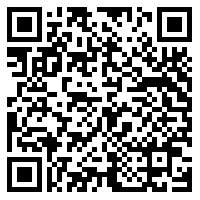 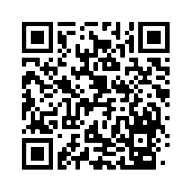       Year 8 French – Term 3.1 Week 6Part 1: Practise on Quizlet for 15 minutes. Do the following tasks: Write (both translating into English and into French); Spell (hear & type); Test (all questions).Parts 2-4 will take about 15 minutes. Part 2: Listen and repeat the word, then spell it in French, then write it in English. Access your audio file here (or scan the QR code above).	Part 3a) Associations: Click on the box next to the word that is most closely connected with the word in bold.Part 3b) Synonyms: Click on the box next to the word that has the same meaning as the word in bold.Part 3c) Word substitution: Click on the box next to all the words that could fill the gap to form a grammatically correct sentence with a sensible meaning.Part 4: Speaking

Before you start Part 4, go to: vocaroo.com. It will open in a new tab. Click the red record button, then come back to this list of words.Say the French for the words below. Remember to say the word for ‘the’ if needed.Now go back to the Vocaroo window. Click on the red button. Click on "Save & Share". Copy & paste the URL for your Vocaroo recording here:Spell itWrite it in EnglishSpell itWrite it in English16273849510[blank][blank]1) le roman3) la règlesortirgauchelirecoûterla viandestrictel’espaceenvoyer2) attendre4) descendrepeserla maisonle goûten basune heurerépondrele paysrester1) le roman2) le textel’hommele pontl’italienl’histoirele livrele tableaule cœurle magasin1) Elle regarde _______ de la montagne.5) Nous allons à la __________.la décisionrèglela natationvitele baspistela raisonplage2) Il y a une ville __________ de la piste.6) Je vais __________ la rue.ambitieusedevoiren basdevenirmaladedescendrechezaller3) ________ du verre est noir.7) Les élèves écoutent les __________.le cœurhistoiresle basrèglesla matièremuséesl’îlelits4) __________ est difficile.8) Nous allons __________ Noël.la pistedescendrela scienceattendrele textemangerl’îlecélébrer1novel6at the bottom2rule, ruler7to go down3to wait8history, story4ski slope9text5bottom10[blank]